Конспект НОД для детей разновозрастной группы от 1,5 до 5 лет.Познавательное развитие (природно-социальное развитие) «Мой поселок Лондоко-завод».Воспитатель: Борисова С.А.МКДОУ «Детский сад п.Лондоко-завод» Форма: Непосредственно образовательная деятельностьГруппа: младшая разновозрастная группа от 1,5 до 5 лет.Продолжительность НОД: 20 минутНепосредственно образовательная деятельность по познавательному развитию (природно-социальное развитие)Тема: «Мой поселок Лондоко-завод»Интеграция образовательных областей: «Познавательное развитие» «Художественно-эстетическое», «Социально – коммуникативное»,  , «Речевое развитие».Программные задачи:Формирование элементарного представления воспитанников о малой Родине. Формировать патриотические чувства. Знакомить с достопримечательностями города. Активизировать словарь детей на основе углубления знаний о своей семье. Развивать зрительное восприятие, внимание, память, мышление.Ход НОД:Воспитатель обращает внимание детей на «волшебный клубочек», лежащий на полу.Воспитатель: Посмотрите, какой необычный гость. Этот клубочек непростой, а волшебный. Я предлагаю взять этот клубочек в руки и передавать его друг другу, называя свое имя и фамилию. С помощью клубочка мы сможем передать друг другу хорошее настроение.Игра «Давайте познакомимся»Воспитатель: Ребята, каждый из вас только что назвал своё имя и фамилию. А кто же вам дал имена и фамилии? (родители, мама, папа) А когда родители дали вам ваши имена? (когда родились)Воспитатель: Правильно! У каждого человека есть день рождения, а у чего ещё может быть день рождения? (у городов, посёлков) Верно! Свой день рождения есть у домов, посёлков, даже у целого города. Им, как и людям дают «имена».Воспитатель: У каждого человека есть Родина - страна, где он живёт. Как называется наша страна? (Россия) А как называют жителей нашей страны? (Россияне)Воспитатель: Наша страна самая большая в мире. Много в ней городов, рек, озёр, морей, гор и равнин. Но для каждого человека ближе и роднее то место, где он родился, ходил в детский сад, школу, где работает и живёт. Это его малая родина. Дети, а вы знаете какое имя у нашей малой родины? (Да) Как же называется наш поселок? (п.Лондоко-завод)Воспитатель: У нас в п.Лондоко-завод много разных зданий, я вам буду загадывать загадки, а вы попробуйте отгадать! (можно сопровождать фотографиями)Это что за чудный дом?Сто детишек в доме том,Дом детишкам очень рад.Что же это? (детский сад)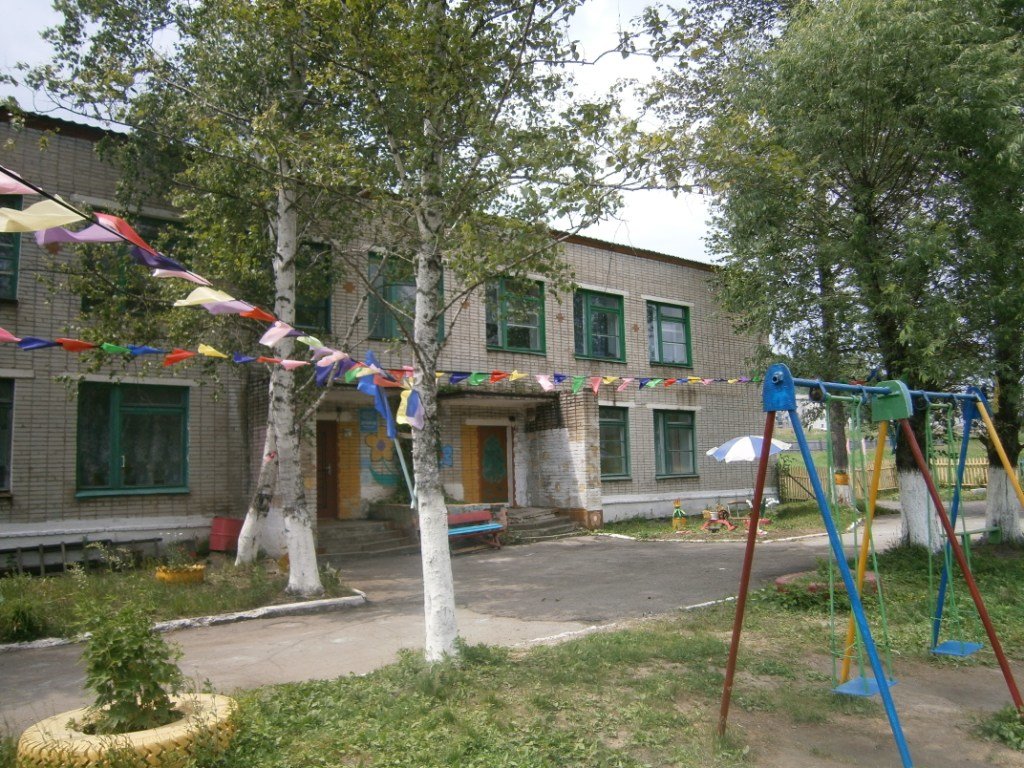 Стоит второй весёлый дом.Ребят проворных много в нём.Там пишут и считаютРисуют и читают. (школа)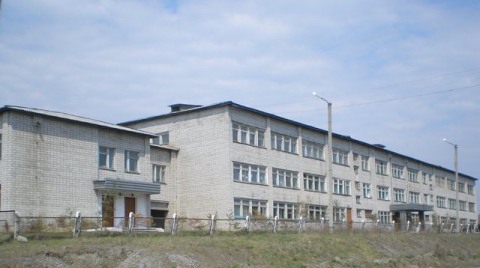 А в этом домике врачи.Ждут людей, чтоб их лечить.Всем они помочь, готовы –Отпускают лишь здоровых. (больница)Ты можешь здесь купить конверт.Послать посылку срочно.Всем передать большой привет.Ведь это здание -... (почта)Шумят повсюду поезда,И едут люди кто куда. (станция)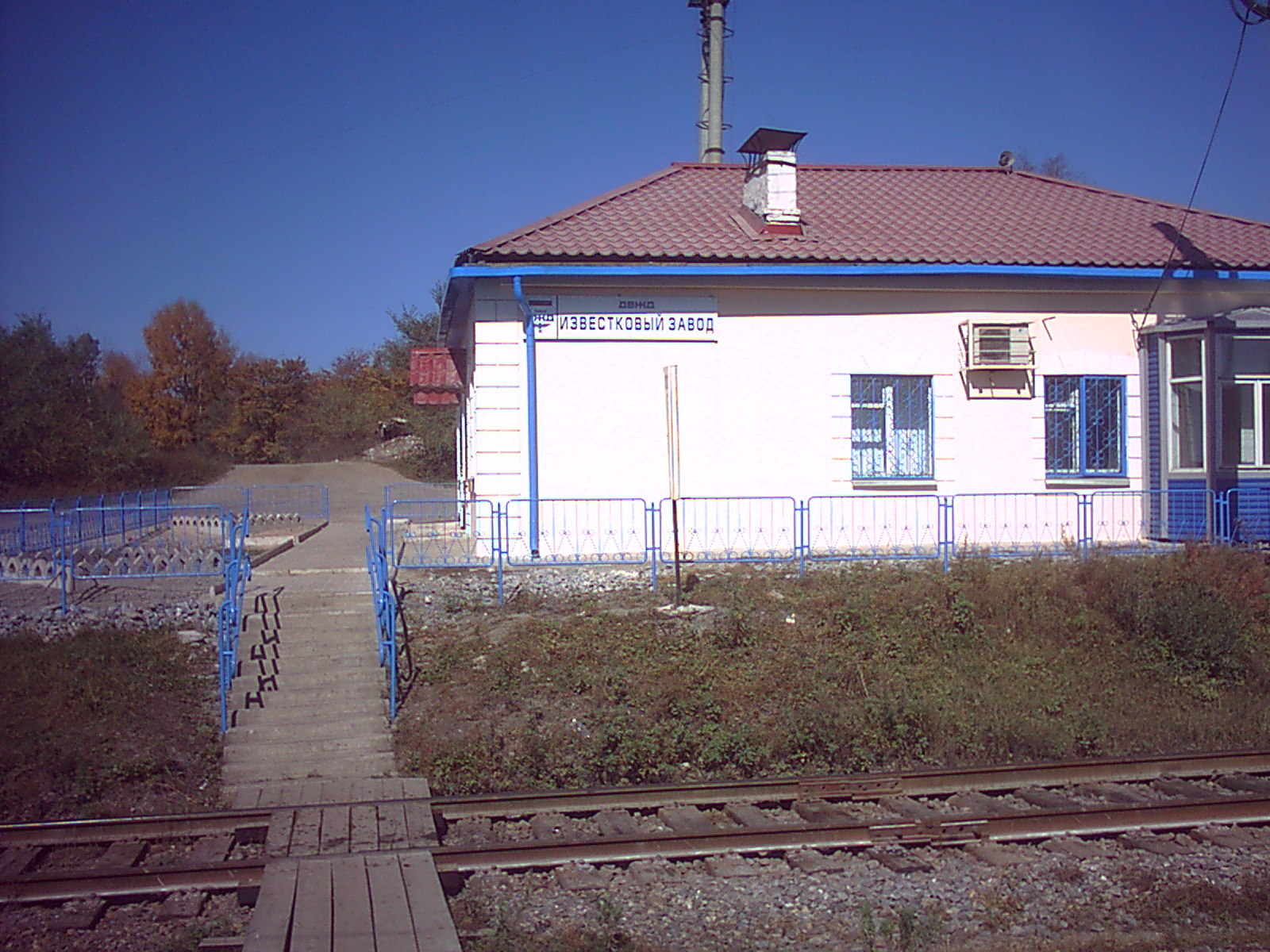 Надо хлеба нам купить,Иль подарок подарить, —Сумку мы с тобой берем,И на улицу идем,Там проходим вдоль витринИ заходим в…(магазин)Состоящий из цехов,В общей сложности таков,Что с конвейеров егоСходит много кой-чего.Ответ: Завод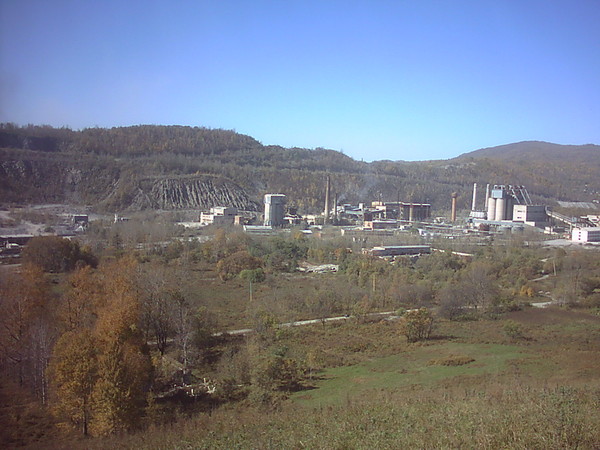 Воспитатель: Молодцы, ребята! Все загадки отгадали. А хотите узнать, что еще есть у нас в поселке? (Да) Тогда вставайте в круг и повторяйте за мной.Физкультминутка «Мы по улицам шагаем»Мы по городу шагаемТо, что видим, называем. (Идут по кругу)Светофоры и машины, (Поворачивают голову вправо)Школы есть и магазины, (Поворачивают голову влево)Скверы, улицы, мосты. (Взмахивают сначала правой рукой, затем левой)И деревья, и кусты! (Поднимают руки вверх, опускают)Воспитатель: Молодцы, ребята! Вот мы с вами и прошли по улицам нашего поселка. Что же вы запомнили, ребята? Как называется наш поселок? Что в нем есть интересного? Что вам понравилось больше всего?